Для заказа блок-бокса, блочно-модульного здания (является исходным техническим документом для выполнения расчетов стоимости, составления технического задания и оформления заказа)Данные о Заказчике:Данные об объекте строительства:Необходимые позиции отметьте следующим образом:  Заполненный опросный лист просим направить на e-mail: rsg62@yandex.ruОПРОСНЫЙ ЛИСТООО «Рязань Строй Град»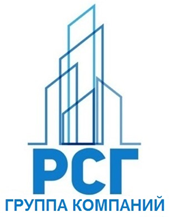 ИНН/КПП 6234124676/623401001390006, г. Рязань, ул. Грибоедова, 8тел. (4912) 20-62-63e-mail: rsg62@yandex.ruwww.rsgen.ruОрганизация: Адрес: Телефон: Факс:E-mail:Руководитель: Контактное лицо: Регион (район) эксплуатацииНазначениеБытовкаБлочно-модульная котельнаяБлочно-модульная электростанцияНасосная станцияТрансфор-маторнаяБлок приточной вентиляции (обогрева)ДругоеНазначениеТип Отдельно стоящий блок-боксБлочно-модульное здание (станция)Тип Габариты блок-бокса (здания), мШиринаДлинаВысотаГабариты блок-бокса (здания), мГабариты блочно-модульного здания, мШиринаДлинаВысотаГабариты блочно-модульного здания, мПримечание: количество блок - боксов и схему стыковки в блочно-модульное здание укажите на эскизеПримечание: количество блок - боксов и схему стыковки в блочно-модульное здание укажите на эскизеПримечание: количество блок - боксов и схему стыковки в блочно-модульное здание укажите на эскизеПримечание: количество блок - боксов и схему стыковки в блочно-модульное здание укажите на эскизеТип ограждающих конструкцийТрехслойная бескаркаснаясэндвич - панельНаборный «пирог»(профлист - утеплитель - профлист)Тип ограждающих конструкцийМатериалограждающих конструкцийПрофлист оцинкованныйПрофлист оцинкованныйПрофлист оцинкованныйПрофлист оцинкованныйПрофлист оцинкованныйПрофлист оцинкованныйДругоеМатериалограждающих конструкцийБез полимерного покрытияБез полимерного покрытияБез полимерного покрытияС полимерным покрытиемС полимерным покрытиемС полимерным покрытиемДругоеМатериалограждающих конструкцийТолщина, ммТолщина, ммТолщина, ммТолщина, ммТолщина, ммТолщина, ммДругоеМатериалограждающих конструкций0,50,60,70,50,60,7ДругоеМатериалограждающих конструкцийТеплоизоляцияТолщина, ммТолщина, ммТипТипТипТипТипТеплоизоляция50UrsaTисмаМинвата ПенополистиролДругоеТеплоизоляция100Теплоизоляция150Теплоизоляция200Крыша зданияОдноскатнаяДвускатнаяСъемнаяКрыша зданияСтепень огнестойкости блок-боксаКоличество и размеры дверей(расположение укажите на эскизе)КоличествоРазмеры, ммКоличество и размеры дверей(расположение укажите на эскизе)Нагрузки на раму блок бокса от устанавливаемого оборудованияНаличие оконных блоковДеревянныеМеталлопластиковыеКоличествоРазмеры, ммНаличие оконных блоковНаличие дополнительных системВентиляцияВентиляцияОсвещение, лк не менееСистема обогреваНаличие дополнительных системПриточнаяВытяжнаяОсвещение, лк не менееСистема обогреваНаличие дополнительных системКратность воздухообменаКратность воздухообменаОсвещение, лк не менееСистема обогреваНаличие дополнительных системТребования к системе обогрева(в случае ее наличия)Требуемая температура внутри помещения в зимний период времени, 0СТип системы обогреваТип системы обогреваТип системы обогреваТип системы обогреваТип системы обогреваТип системы обогреваТребования к системе обогрева(в случае ее наличия)Требуемая температура внутри помещения в зимний период времени, 0СВодяные регистрыЭлектро-нагревателиИнфра-красные газовые излучателиВоздушный обогревВоздушный обогревВоздушный обогревТребования к системе обогрева(в случае ее наличия)Требуемая температура внутри помещения в зимний период времени, 0СВодяные регистрыЭлектро-нагревателиИнфра-красные газовые излучателиВодяные калориферыЭлектро-калориферыГазовые смесительные воздухо-нагревателиТребования к системе обогрева(в случае ее наличия)ПокраскаЦвет по RALТип краскиЛакГрунтовкаПокраскаСпособ доставкиСамовывоз с предприятия-изготовителя (EXW)Доставка до места строительства (DDU)Способ доставкиНеобходимый срок поставкиДополнительная информацияМесто для эскиза 